Western Australia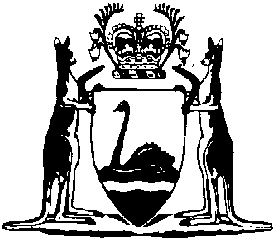 Psychologists Board Rules 1978Compare between:[02 May 2006, 02-c0-02] and [04 May 2007, 02-d0-05]Western AustraliaPsychologists Registration Act 1976Psychologists Board Rules 19781.	Citation 		These rules may be cited as the Psychologists Board Rules 1978 1.2.	Interpretation 		In these rules, unless the contrary intention appears — 	“public comment” includes a lecture, talk, discussion, statement or other comment given or made to, or in the presence of, the public or a section of the public.	[Rule 2 inserted in Gazette 6 Jun 1986 p. 1885.] Meetings of the Board3.	When meetings are held 		Ordinary meetings of the Board shall be held at such time and place as the Board may from time to time appoint and special meetings shall be held at such times as the Chairman or any 2 members of the Board may require.4.	Notice of special meetings 	(1)	Special meetings shall be convened by the Registrar, at the request of the Chairman or any 2 members of the Board and notice shall be served on the members personally or by registered post and the notice shall indicate the time and place of the meeting.	(2)	Proceedings at any meeting of the Board are not invalidated by reason only of the non-receipt of a notice by a member.5.	Voting 		At all meetings voting shall be by a show of hands, unless a ballot is called for by any member present.6.	Alteration of resolutions 		A resolution passed, or any act, matter or thing done or authorised by or at any meeting shall not be rescinded, amended, cancelled or revoked at any subsequent meeting, unless prior notice of the intended rescission, amendment, cancellation or revocation has been given in the notice convening the meeting.7.	Minutes to be kept 		Minutes of every meeting shall be kept by the Registrar, and shall be confirmed at subsequent meetings of the Board.The Registrar8.	Registrar, term of office 		The Registrar appointed by the Board shall be paid a salary determined by the Board, subject to the approval of the Minister and the Registrar shall hold office subject to one month’s notice of termination of engagement by either side.9.	Registrar, duties 		The Registrar shall discharge such duties of office as he may be required to discharge by the Act and these regulations and such further duties as the Board may from time to time determine, and he shall be subject at all times to the direction of the Board.10.	Registrar, attendance 		The Registrar shall be in attendance at his office at such hours as may from time to time be appointed by the Board and be present at all meetings of the Board and committees, and make a report of all matters that come under his cognisance for the information of the Board and committees.11.	Consultation between Registrar and Chairman 		The Registrar shall consult the Chairman, or in his absence, the acting Chairman on any business requiring attention between the various meetings and obey the order and direction of the Chairman or acting Chairman as the case may be during such time, and he shall be responsible for the safe custody of all documents and property belonging to the Board which shall be under his control.12.	Registrar to receive all moneys 		The Registrar shall receive all fees, fines, subscriptions, donations and other moneys that are due or payable to the Board, and shall give a printed receipt and no other, for the same, in the form approved by the Board, retaining a duplicate of such receipt.13.	Registrar to bank moneys 		At least once in each month and more often if required by the Board, the Registrar shall pay into some bank appointed by the Board to the credit of an account called “The Psychologists Board of Western Australia”, the amount of money so received by him.The Register14.	Form of Register 		The Register shall be kept by the Registrar and each page shall be in the form of Form 1 in the Schedule.15.	Register to be in 2 parts 		The Register shall be kept — 	(a)	in alphabetical order of the names of the persons registered;	(b)	in 2 parts, Part I being current registrations and Part II being registrations which are no longer current.16.	Serial number for each registered person 		Every page of the register shall have recorded on it a serial number in the order in which the page was entered into the register and the Registrar shall keep a separate record of the serial number of each person registered.16A. 	Specialist title may be entered 		Where the Board is of the opinion that a person to whom the Board has authorised the grant of a certificate of registration has qualifications which entitle that person to use a specialist title, then the appropriate specialist title shall be entered in the Register.	[Rule 16A inserted in Gazette 6 Jun 1986 p. 1886.] 16B.	Professional memberships may be entered 		Where the Board is satisfied that a person to whom the Board has authorised the grant of a certificate of registration is a member of a relevant professional association, then such membership shall be entered in the Register.	[Rule 16B inserted in Gazette 7 Nov 2000 p. 6145.]Registration17.	Application for registration 	(1)	A person desiring to be registered as a psychologist shall make application to the Registrar in the form of Form 2 in the Schedule.	(2)	Every application for registration shall be accompanied by — 	(a)	a passport type photograph of the applicant;	(b)	except as hereinafter provided, all degrees, primary qualifications, licences or diplomas by virtue of which he claims to be registered;	(c)	2 certificates in the form of Form 10 of the Schedule, deposing to the applicant’s good character and reputation, the certificates being from 2 persons of good standing and repute;	(d)	a summary of the applicant’s experience in psychology, which will include dates and places, both within and outside the State, where the applicant has practised psychology and the nature of such practice;	(e)	a statement that the applicant is a resident in the State of Western Australia and the period, or periods of such residency; and	(f)	in the case of —	(i)	full registration under section 24 of the Act — a fee of $225; or	(ii)	provisional registration under section 36 of the Act — a fee (calculated pro rata from a full fee of $225) to cover the period commencing from the application through to 30 June of that financial year,		which shall be refunded to the applicant if the registration sought is not obtained.	(3)	Where for any reason beyond his control an applicant is unable to produce any degree, primary qualification, licence or diploma required under subrule (2)(b) but presents to the Registrar a statutory declaration that he is the grantee of such qualification and also presents particulars concerning the name of the authority that has granted or issued it and the date upon which it was granted or issued, the Board may dispense with the production of that degree, primary qualification, licence or diploma and grant registration subject to the applicant producing it to the Registrar if and when required by the Board so to do, and subject to registration being cancelled, if the applicant fails to comply with any such requisition by the Board as aforesaid.	[Rule 17 amended in Gazette 26 Jun 1987 p. 2492; 30 Jun 1989 p. 1904; 7 Jun 1991 p. 2811; 9 Jul 1993 p. 3330; 31 Dec 1997 p. 7599; 7 Jan 2000 p. 28; 2 May 2006 p. 1697.] 18.	Certificate of registration (section 27) 		The certificate of registration pursuant to section 27 of the Act shall be in the form of Form 5 in the Schedule and shall be endorsed with any conditions, limitations, restrictions or other special requirements which the Board may impose.19.	Change of address 		A registered psychologist who changes his professional or home address shall forthwith notify the Registrar of that change.20.	Change of name 		A registered psychologist shall not change his or her name for professional purposes without prior notification to the Board.21.	Authorised firm name 		A psychologist shall not practise under a firm name unless he has received authorisation of the Board to do so, and if so authorised by the Board, his certificate of registration shall be so endorsed.22.	Additional qualifications 		Any registered psychologist who requires an additional qualification to be inserted in the Register shall submit to the Registrar documentary evidence that he has acquired that qualification.23.	Deprivation of a qualification 		Any registered psychologist who is deprived of a qualification by virtue of which he was granted registration or of any other qualification which appears in the register, shall forthwith notify the Registrar that he has ceased to possess such a qualification.24.	Cancellation or suspension of registration 	(1)	The Registrar shall enter a note in the Register of any striking off the Register or suspension of the registration of any person on the order of or by the State Administrative Tribunal and the date of that striking off or suspension.	(2)	Notice of the striking off or suspension of registration shall be given by post to the person the subject of the order at the professional address of that person appearing in the Register unless the person affected by the order of the State Administrative Tribunal was present personally or represented by a legal practitioner at the time any such order was made.	[Rule 24 amended in Gazette 30 Dec 2004 p. 7005.]25.	Restoration of registration 		On the application of a person who, subsequent to the expiry of his registration by effluxion of time, seeks to have his registration restored, the Board on being satisfied that the person is not otherwise ineligible to register shall restore the registration on the payment of the annual fee.26.	Reapplication for registration (section 33) 		Any person whose name has been struck off the Register and who applies to have his name restored thereto pursuant to section 33 of the Act shall be deemed to be applying for registration and shall complete all requirements of these rules with respect to applications for registration.Provisional registration27.	Application for provisional registration 	(1)	An applicant for provisional registration shall comply with the requirements of rule 17 and in addition shall furnish Forms 3 and 4 in the Schedule to the Registrar.	(2)	Form 4 in the Schedule shall be completed by the prospective employer of the applicant attesting that the applicant will be engaged in psychological duties under the direction of a psychologist registered under the Act or in some other manner satisfactory to the Board if provisional registration is granted.28.	Certificate of provisional registration 		Applicants who are granted provisional registration under the Act shall be entitled to a certificate of registration in the form of Form 5 in the Schedule and the Board shall endorse the certificate to the effect that the person has been granted provisional registration only, and shall specify all conditions, restrictions or requirements that may be imposed.Temporary registration29.	Application for temporary registration 	(1)	A person applying to a member for temporary registration in accordance with section 37(1) shall make that application in writing and where a member grants that temporary registration he shall furnish the applicant with a temporary certificate of registration in the form of Form 6 in the Schedule and may waive any registration fee.	(2)	Where a temporary registration is effected by the Board, application shall be made in the form of Form 2 in the Schedule and the certificate of temporary registration shall be in the form of Form 5 in the Schedule with a suitable endorsement thereon.Renewal of registration30.	Renewal of registration 		A registered psychologist who desires to renew his registration shall forward to the Registrar an application in the form of Form 7 in the Schedule, together with the fee prescribed in rule 31.Registration fees31.	Fees		The prescribed fee —	[Rule 31 inserted in Gazette 7 Jan 2000 p. 29; amended in Gazette 2 May 2006 p. 1697.]Employment of persons not registered under the Act32.	Board may permit employment of unregistered person		A registered psychologist shall not employ any person who is not registered as a psychologist under the Act, to assist him in the practice of psychology unless he has been permitted to do so by the Board.33.	Permit to specify extent of employment		The Board shall when permitting in writing an unregistered person to be employed, specify the nature and extent of the duties which may be undertaken or performed by such a person, and may impose such other conditions as it considers necessary in any particular case.34.	Registered psychologist to supervise unregistered person		Notwithstanding anything in rule 33, a registered psychologist who has been permitted to employ a person not registered as a psychologist under the Act shall — 	(a)	ensure that the person employed is at all times while performing any duties, adequately instructed and supervised;	(b)	not require the person employed to undertake or perform any duties or practices which should, in accordance with the standards of professional conduct of the Australian Psychological Society, be performed only by a qualified psychologist; and	(c)	where the Board has specified the duties which may be undertaken or imposed conditions, pursuant to rule 33, ensure that the person employed observes the requirements so imposed.35.	Unauthorised employment of unregistered person	(1)	Where the Board is of the opinion that a registered psychologist is employing a person who is not registered as a psychologist under the Act in contravention of these rules, it shall serve a notice on the registered psychologist, stating the grounds of the complaint and directing that the registered psychologist comply with any requirements stated in the notice on and from a specified date.	(2)	A registered psychologist on whom a notice pursuant to subrule (1) has been served, may within 14 days of the receipt of the notice, submit a reply in writing addressed to the Board, disputing any of the grounds alleged or objecting to any of the requirements set out in the notice.	(3)	The Board shall consider the matters set out in the reply and may direct	(a)	that the registered psychologist complies with the requirements of the notice originally served on him, as from a specified date;	(b)	that any of the grounds or requirements set out in the notice be varied; or	(c)	that the notice be withdrawn.36.	Contravention of notice deemed improper conduct		A registered psychologist who contravenes or fails to comply with a notice served upon him pursuant to rule 35(1), or a direction of the Board, pursuant to rule 35(3), commits an offence against section 21(3) of the Act, and shall be deemed for the purposes of the Act to be guilty of improper conduct in a professional respect.	[Rule 36 amended in Gazette 6 Jun 1986 p. 1886.]Common Seal37.	Common Seal		The form of the Common Seal of the Board is: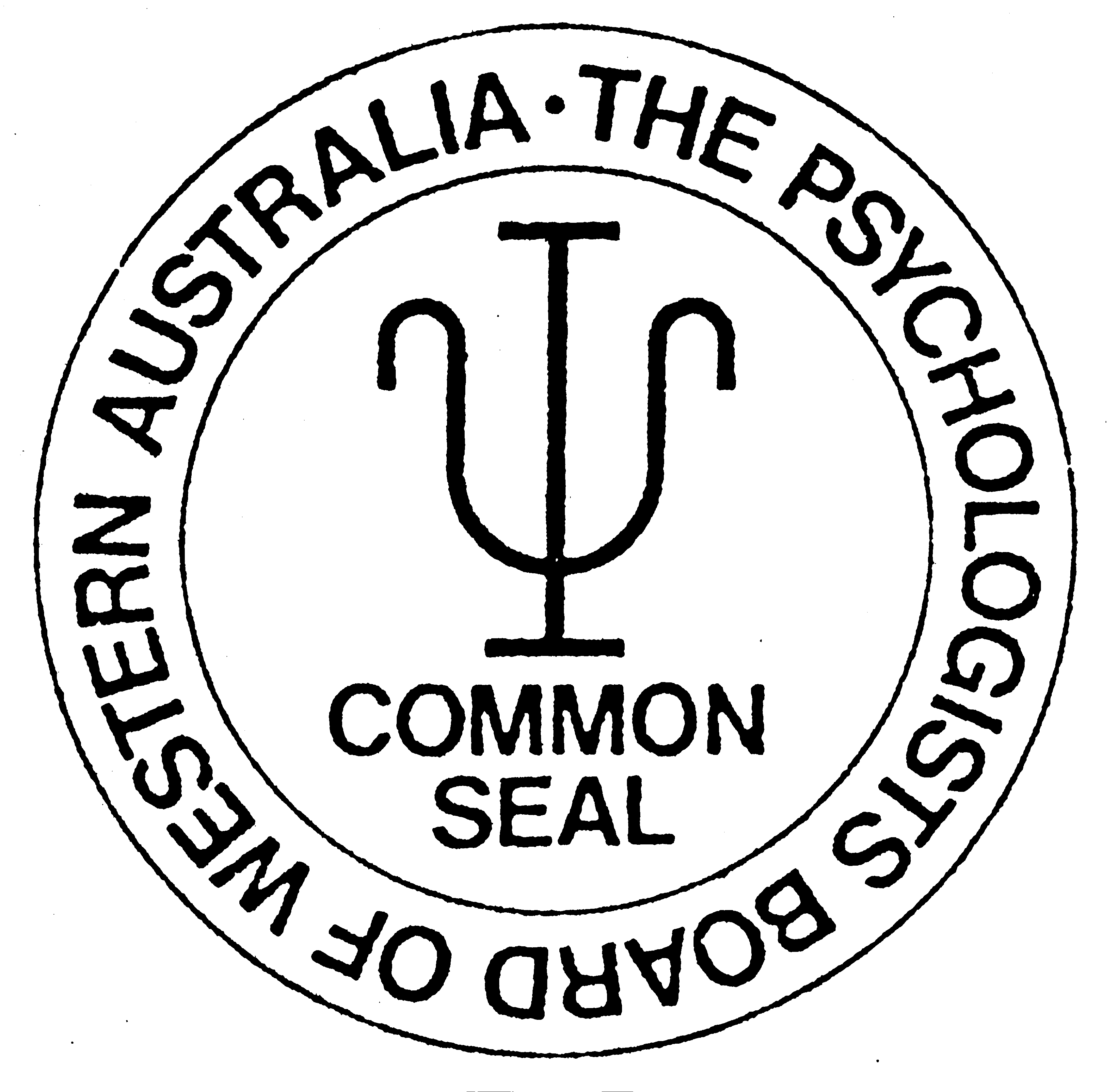 38.	Custody of Common Seal		The Common Seal shall be kept in safe custody by the Registrar or in his absence by an officer appointed by the Board.39.	When Common Seal may be affixed		The Common Seal shall not be affixed to any document unless — 	(a)	the Board has directed by a resolution at a regular meeting of the Board that the Common Seal be affixed to the document;	(b)	the Common Seal is affixed to the document by the Registrar, or in his absence by the officer appointed by the Board, in the presence of the Chairman of the Board or in his absence one of the members of the Board.Finance40.	Investment of surplus funds		All surplus funds to the credit of the bank account of “The Psychologists Board of Western Australia”, or such parts thereof as may be deemed advisable, shall be invested in such manner and upon such security as shall be authorised by a resolution of the Board.41.	Registrar to submit accounts		The Registrar shall submit all accounts to the Board at its next monthly meeting, to be passed for payment by resolution of the Board.42.	Resolutions to authorise specific sums		Every resolution shall specify the sum or sums of money to be paid and to whom such sum or sums is or are payable.43.	Cheques		Every account shall be paid by crossed cheque marked “Not negotiable”, made payable to the person specified in the resolution passing the account for payment, and be signed by the persons authorised in that behalf from time to time by the Board.Prescribed educational establishments, examinations etc.44.	Prescribed educational institutions (section 4(3))		The following are prescribed educational institutions for the purpose of section 4(3) of the Act — 45.	Board may appoint examiners (section 24(2)(c))		The Board may from time to time appoint a Chief Examiner and such other examiners as may be necessary to conduct examinations of the Board pursuant to section 24(2)(c) of the Act.46.	Registration of person with equivalent training		The Board may admit to examination an applicant for registration who holds a degree, diploma, certificate or qualification in the course of attaining which or after attaining which he has at an institution offering tertiary level courses studied such subjects and passed such examinations as in the opinion of the Board indicate that he has undergone training substantially equivalent to a 4 years’ course in psychology at a university in Western Australia.47.	Examinations (section 24(2)(c))	(1)	Examinations held pursuant to section 24(2)(c) of the Act shall consist of — 	(a)	3 written papers each of not less than 3 hours’ duration and of a standard equivalent to that of a fourth year examination in psychology at a University in Western Australia;	(b)	an oral examination directed towards satisfying the examiners that the candidate has had the equivalent of not less than 2 years’ experience in the practice of psychology.	(2)	The oral examination shall be held at such interval after the written examination as the Board thinks is desirable in any case.48.	Comments to Board following examinations		The Chief Examiner shall at the conclusion of an examination and after consultation with the examiners who took part in the examination prepare and submit to the Board a report containing the names of the candidates who passed and any other comments or recommendations desired by the Board.49.	Certificate of registration following examination		A candidate who has passed the examination and has been registered shall be granted a certificate in the form of Form 8 in the Schedule.50.	Examination fees		The following fees shall be paid by candidates for examination pursuant to rule 42 — 	[Rule 50 amended in Gazette 26 Jun 1987 p. 2493; 7 Jan 2000 p. 29; 18 Aug 2000 p. 4768.]51.	No examination before payment of fee		Fees shall be paid to the Board before a candidate is admitted to the part of the examination for which the fee is payable.Licences to practise hypnosis52.	Application for licence to practise hypnosis (section 52)		Every application for a licence to practise hypnosis as a prescribed person under section 52 of the Act shall be in the form of Form 9 of the Schedule and shall be accompanied by — 	(a)	a passport type photograph of the applicant;	(b)	2 certificates in the form of Form 10 of the Schedule hereto, deposing to the applicant’s good character and reputation, the certificate being from persons of good standing and repute;	(c)	a summary of the applicant’s qualifications, training and experience in the practice of hypnosis;	(d)	whatever documents, certificates or other information the applicant may deem to furnish to support his application;	(e)	a statement of the nationality of the applicant, and details of where he has resided and for how long from the time that he claims proficiency in the practice of hypnosis;	(f)	any other information that the Board may require;	(g)	a fee (calculated pro rata from a full fee of $175) to cover the period commencing from the application through to 30 June of that financial year, which shall be refunded to the applicant if the licence is refused by the Board.	[Rule 52 amended in Gazette 26 Jun 1987 p. 2493; 30 Jun 1989 p. 1904; 7 Jun 1991 p. 2811; 9 Jul 1993 p. 3330; 7 Jan 2000 p. 29.]53.	Board may require sworn evidence for application		The Board may require that evidence submitted in support of a licence to practise hypnosis shall be put in writing by the applicant and attested by statutory declaration, or on sworn testimony if presented to the Board by the applicant in person.54.	Form of licence to practise hypnosis		A licence to practise hypnosis shall be in the form of Form 11 of the Schedule hereto and shall be endorsed with any conditions that the Board may determine with respect to the practice of hypnosis by the person so licensed.55.	Board may cancel licence or amend conditions		The Board may cancel a licence to practise hypnosis, or amend the conditions under which the holder may practise hypnosis and on receiving notification to this effect the holder shall surrender his certificate to the Board, or submit it for amendment as the case may be.56.	Licence only for one year		A licence to practise hypnosis shall be for a period of one year or less as is set down in the licence.57.	Renewal of licence	(1)	An application for renewal of a licence to practise hypnosis shall be in the form of Form 12 and the applicant shall furnish any additional information or shall attend in person, if so required by the Board.	(2)	A person licensed to practise hypnosis, who wishes to have his name removed from the Register kept pursuant to rule 61, shall give notice in writing to the Registrar, specifying the date from which he intends the resignation to take effect.58.	Committee may assess applicants for licence	(1)	The Board may appoint a committee of 3 persons, each of whom is recognized by the Board as having expertise in the knowledge and practise of hypnosis and the committee may examine applicants seeking to gain a licence to practise hypnosis as a prescribed person as described in section 52(2)(b) of the Act.	(2)	The examination of applicants in accordance with subrule (1) may be by written papers, practical demonstration, oral examination or all 3 methods and the committee shall report to the Board whether, in their opinion, the applicant demonstrates sufficient knowledge and skill to be licensed to practise as a prescribed person, and if so, under what conditions, restrictions or other requirements.	(3)	The findings of any committee appointed by the Board to assess applicants seeking a licence to practise hypnosis as a prescribed person shall not necessarily bind the Board to any decision or course of action.59.	Examination fees for a licence to practise hypnosis	(1)	The fees for examination of an applicant for a licence to practise hypnosis shall be determined by the Board but shall not exceed — 	(2)	The fees referred to in subrule (1) must be paid by the candidate prior to each written, oral or practical examination.	[Rule 59 inserted in Gazette 9 Jul 1993 p. 3330; amended in Gazette 7 Jan 2000 p. 29; 18 Aug 2000 p. 4769.] 60.	Fee payable to examiners 		Examiners appointed under rule 54 shall be entitled to a fee of $16.50 for each examination that they attend or written paper that is marked.	[Rule 60 amended in Gazette 18 Aug 2000 p. 4769.]61.	Separate register to be maintained for licensed persons 		The Registrar of the Board shall maintain a separate Register of persons licensed to practise hypnosis as prescribed persons which shall be in the same form and manner as the Register for psychologists set out in these rules.62.	Register to be available to public 		The Register of prescribed persons licensed to practise hypnosis shall be available to members of the public under the same conditions as the Register of Psychologists pursuant to section 26 of the Act.	[Heading deleted in Gazette 30 Dec 2004 p. 7005.][63-66.	Repealed in Gazette 30 Dec 2004 p. 7005.]67.	Same provisions to apply in relation to licensed persons 		All provisions of the Act and rules relating to the manner in which the Board may deal with allegations or complaints with respect to persons who are registered or seek to register as psychologists, shall also apply to the manner in which the Board may deal with the same matters in relation to persons who are licensed or seek to be licensed as prescribed persons to practise hypnosis.	[Rule 67 amended in Gazette 30 Dec 2004 p. 7006.]68.	Form of application for inquiry by Board 		An application of any person for the Board to inquire into the conduct of a registered psychologist or a prescribed person licensed to practise hypnosis shall be on Form 15 of the Schedule.	[Rule 68 amended in Gazette 30 Dec 2004 p. 7006.]69.	Advertising 		Subject to rules 70, 71 and 73, a registered psychologist may — 	(a)	publish or cause to be published an advertisement;	(b)	exhibit a sign at or adjacent to the premises at which that psychologist conducts his practice.	[Rule 69 inserted in Gazette 6 Jun 1986 p. 1886.] 70.	Information in sign or advertising 		An advertisement published, or a sign exhibited under rule 69 may contain only the following information relating to a registered psychologist — 	(a)	the information referred to in section 53(5) of the Act;	(b)	his telegram or telex number;	(c)	his consultation hours;	(d)	any languages he speaks;	(e)	the fact that he is a psychologist;	(f)	the name of any firm of which he is a member;	(g)	any other information approved by the Board.	[Rule 70 inserted in Gazette 6 Jun 1986 p. 1886.] 71.	Prohibition of certain advertising or signs 		An advertisement published, or a sign exhibited under rule 69 shall not — 	(a)	be false in any material particular;	(b)	be misleading or deceptive or likely to mislead or deceive;	(c)	be vulgar or sensational; or	(d)	claim or imply that the registered psychologist is superior, or uses superior apparatus, methods or materials to any other psychologist.	[Rule 71 inserted in Gazette 6 Jun 1986 p. 1886.] 72.	Business cards 		A registered psychologist may make use of a business card containing only the information or part of the information, in full or in abbreviation, set out in rule 70.	[Rule 72 inserted in Gazette 6 Jun 1986 p. 1886.] 73.	Copy of advertisement to be retained 	(1)	Where a registered psychologist publishes or causes to be published an advertisement he shall cause a copy or recording of it to be kept at his principal place of business for 3 years from the date that the advertisement was last published.	(2)	Upon receiving written notice from the Board a registered psychologist shall, within the time specified in that notice, produce the copy or recording referred to in subrule (1) to the Board for inspection.	[Rule 73 inserted in Gazette 6 Jun 1986 p. 1886.] 74.	Notice if advertising does not comply with rules 		Where the Board is of the opinion that an advertisement, sign or business card does not comply with rules 69, 70, 71 or 72 the Board may, by written notice served upon a registered psychologist direct — 	(a)	the alteration or discontinuance of the advertisement;	(b)	the alteration or discontinuance of the use of the business card;	(c)	the removal or alteration of the sign.	[Rule 74 inserted in Gazette 6 Jun 1986 p. 1886.] 75.	Public comment	(1)	Subject to subrule (2), a registered psychologist shall not make a public comment where the subject matter or any part of the subject matter concerns a case with which he has been professionally involved unless — 	(a)	he has the express consent of any client involved in the case; or	(b)	it is not contrary to the interests of any client,		to include that subject matter in the public comment.	(2)	In making a public comment under subrule (1), a registered psychologist — 	(a)	shall ensure that he does not reveal the identity of a client;	(b)	shall make only objective statements regarding the case;	(c)	shall not give undue publicity to his part in the case; and	(d)	shall comply with the provisions of these rules relating to advertising generally.	[Rule 75 inserted in Gazette 6 Jun 1986 p. 1886.] [76-80.	Repealed in Gazette 6 Jun 1986 p. 1886.] Permits to use firm names81.	Use of firm name 		Psychologists who wish to use a firm name in connection with the practise of psychology shall be first registered under the Act as individual psychologists and when so registered may apply in writing, signed by all intending members of the firm, stating the intended name of the firm and stating any intention to have the firm registered as a business and if so in what manner.82.	Application to use firm name 		An application for a permit to use a firm name shall be accompanied by a fee (calculated pro rata from a full fee of $175) to cover the period commencing from the application through to 30 June of that financial year, which shall be returned if the Board declines the application.	[Rule 82 amended in Gazette 26 Jun 1987 p. 2493; 30 Jun 1989 p. 1904; 7 Jun 1991 p. 2811; 9 Jul 1993 p. 3330; 7 Jan 2000 p. 30.] 83.	Permit to use firm name 	(1)	Where the Board approves the use of a firm name in connection with the practise of psychology the approval shall be in writing signed by the Chairman of the Board and the Registrar and the Common Seal of the Board shall be affixed and serve as evidence that the Board has approved the application.	(2)	The Board shall endorse any conditions, requirements or restrictions on the letter of authorisation.84.	Permit for one year 		A permit to use a firm name by registered psychologists in the practise of psychology shall be for a period of no more than one year, or whatever less period the Board may decide.85.	Renewal of permit 		When a permit to use a firm name for the practise of psychology expires, application may be made for renewal for a period of up to one year subject to payment of a fee (calculated pro rata from a full fee of $175).	[Rule 85 amended in Gazette 26 Jun 1987 p. 2493; 30 Jun 1989 p. 1904; 7 Jun 1991 p. 2811; 7 Jan 2000 p. 30.] Penalties86.	Offences 		Any person guilty of a breach of any of these rules commits an offence and in addition to the provisions of section 21(3) of the Act is liable to a penalty not exceeding $100.Miscellaneous87.	Form of Board’s certificate setting out person’s status (section 55(6)) 		For the purposes of section 55(6)(a) of the Act, a certificate issued on behalf of the Board stating that any person was or was not registered, or that the registration of a person was suspended, on any date or dates or during any period mentioned in the certificate shall be in the form of Form 16 in the Schedule.Schedule Form 1The Psychologists Board of Western AustraliaTHE REGISTERCertificate of Registration No. ............................. Serial No. ................................ Type of Registration ...................................................... Section of the Act under which registration is granted .......................... Date of Registration......................	PROF.
DR.
MR.
MRS.
MISSFamily name .................................................................	MS.Given names ..........................................................................................................Address:  Private ............................................................................................................  ............................................................................. Tel. No. ............................  Business .........................................................................................................  ............................................................................. Tel. No. ............................Qualifications: ............................................................................................................................................................................................................................................................................................................................................................................................................................................................................................................................................................................................................................................Business, Professional or Specialist Title(s) ...........................................................................................................................................................................................Conditions, limitations, restrictions or other special requirements under which registration is granted: .............................................................................................................................................................................................................................Other particulars: .....................................................................................................................................................................................................................................................................................................................................................................	[Form 1 amended in Gazette 6 Jun 1986 p. 1886.]Form 2Psychologists Registration Act 1976APPLICATION FOR ENTRY OF NAME ON REGISTERTo the Registrar,
The Psychologists Board of Western AustraliaPROF.
DR.
MR.
MRS.
MISSI, (full name) ...................................................................	MS.
Date of Birth .................................... Place of Birth .............................................. of (address: Private) ............................................................................................... ............................................................. Post Code.  Tel. No. ................................. (Professional) ......................................................................................................... ............................................................. Post Code.  Tel. No. ................................. hereby apply to The Psychologists Board of Western Australia to have my name entered on the Register kept under the Psychologists Registration Act 1976, and submit herewith the following: — (1)	A recent passport type photograph of myself.(2)	Two statutory declarations deposing to my good fame and character on the prescribed form 10 of the Psychologists Board.(3)	*(a) I have obtained the following academic qualifications: — (A “Certificate of Subjects Passed and Degrees Obtained” from the training institute concerned must be attached.)*(b)	I am a member of (Insert name of any professional society or association membership of which you wish the Board to accept as sufficient qualification for registration under the Act).	..................................................................................................
..................................................................................................(Class or grade of membership to be stated and certificate of membership attached).*(c)	I have obtained (Insert any qualification not dealt with in (a) or (b) that you wish the Board to accept as sufficient qualification for registration under the Act.  Include here details of registration as a psychologist by any other Registering Authority outside the State).	..................................................................................................
..................................................................................................*(d)	I am a resident in the State of Western Australia.My residency dates from .........................................................(4)	A summary of my employment experience in psychology: — (5)	The sum required in payment of the Registration Fee.AND I DO solemnly and sincerely declare that:*(i)	I am the person named in the documents now submitted by me and set out in this application;*(ii)	I have not been at any time deprived by the body which granted the same of any qualification or diploma listed in this application;*(iii)	my name has not for any reason affecting my conduct in a professional respect been erased or removed from any register or roll established or kept under any law in any other portion of Her Majesty’s dominions or in a foreign country providing for the registration or certification of psychologists under a public authority;*(iv)	I have not been in Western Australia convicted of a felony or indictable misdemeanour nor have I been elsewhere convicted of any offence which if committed in Western Australia would have been a felony or indictable misdemeanour;*(v)	the documents submitted with this application are currently valid and the contents of this application are true and correct to the best of my knowledge and belief.And I make this solemn declaration by virtue of section 106 of the Evidence Act 1906.Declared at                         this                              day of                , 20     , before me ..................................................................................C.D., J.P., or as the case may be.* Delete if applicable.Form 3Western AustraliaPsychologists Registration Act 1976APPLICATION FOR PROVISIONAL REGISTRATIONTo the Registrar:
Psychologists Board of Western AustraliaI, (full name) .......................................................................................................... of (address) ............................................................................................................ ................................................................................................................................. hereby apply for provisional registration as a psychologist under section 36 of the Act and submit herewith the following: — 1.	Completed Form 2 — Application for entry of name on register (to be attached to this form).2.	Relevant documents which are required to accompany Form 2.3.	Form 4 — Statement of intention to employ.I certify that I understand the requirements of section 36 of the Act and that if granted provisional registration I shall be bound to observe any special conditions, limitations or restrictions that the Psychologists Board of Western Australia may endorse on the certificate of provisional registration that may be granted to me.Dated this                                day of                                      , 20(Signed) ......................................................ApplicantForm 4Western AustraliaPsychologists Registration Act 1976CERTIFICATE OF INTENTION TO EMPLOYI/we hereby give notice of intention to employ (full name)................................................................................................................................. on duties of a psychological nature if he/she is granted a certificate of provisional registration by the Psychologists Board of Western Australia.I/we certify that any such employment will be supervised by a psychologist registered under the Psychologists Registration Act 1976 and meet the requirements of the Act, or in whatever manner the Board may determine and so endorse on the Certificate of Provisional Registration of the person named herein.In the event that circumstances arise which in any way prejudice this undertaking I/we agree to notify the Registrar of the Psychologists Board forthwith.Dated this                                   day of                                 , 20(Signed) ........................................................Prospective Employer(Address) .....................................................
......................................................................Dated this                                   day of                                 , 20......................................................................Signature of ApplicantForm 5The Psychologists Board of Western AustraliaCERTIFICATE OF REGISTRATIONNo. ....................................................This is to certify that.................................................................................................................................of................................................................................................................................. ................................................................................................................................. was registered as a psychologist under section ...................................................... of the Psychologists Registration Act 1976,
on the ............................................ day of .............................................. 20..........Dated the ....................................... day of .............................................. 20..........................................................................CHAIRMAN................................................................REGISTRAR
Psychologists Board of Western AustraliaThis Certificate is evidence of original registration only and is not, and must not be used as evidence of the identity of the holder with the person named therein, or that the person named therein at any time remains so registered.NOTE: Certificates may be issued subject to limitations and restrictions, or special conditions.  if so an endorsement to the effect appears hereunder.....................................................................................................................................................................................................................................................................................................................................................................................................................................................................................................................................Form 6Psychologists Board of Western AustraliaTEMPORARY CERTIFICATE OF REGISTRATION[Sec. 37(1)]I .............................................................................................................................. being a member of the Psychologists Board of Western Australia do certify that: — .................................................................................................................................of ............................................................................................................................................................................................................................................................. is hereby granted temporary registration as a psychologist under section 37(1) of the Psychologists Registration Act 1976 for a period (not exceeding 3 months) from .............................................. to ................................................ and subject to any limitations or restrictions endorsed hereunder.This certificate is evidence of original registration only and is not, and must not be used as evidence of the identity of the holder with the person named therein, or that the person named therein at any time remains so registered.This certificate may be subject to endorsement by the Psychologists Board of Western Australia and is subject to recall, cancellation or any amendment of terms and conditions as may be required by the Board......................................................................Member, Psychologists Board
of Western Australia....................................................................DateForm 7To the Registrar,
Psychologists Board of Western Australia.I hereby apply for renewal of my registration as a registered psychologist under the Psychologists Registration Act 1976, for a period of one year.  I enclose the prescribed fee and (if any) details of any changes of title, qualification, status, address etc. that I may wish to have amended in the register if it meets the approval of the Board.Date ..................................................... Signature ..................................................Form 8PSYCHOLOGISTS BOARD OF WESTERN AUSTRALIAThis is to certify that (full name) ........................................................................... ................................................................................................................................. of (current address) ................................................................................................ ................................................................................................................................. has satisfied the Psychologists Board of Western Australia that he possesses sufficient knowledge and skill to be eligible for registration as a psychologist under the provision of section 24(2)(c) of the Psychologists Registration Act 1976.Form 9Western AustraliaPsychologists Registration Act 1976APPLICATION FOR A LICENCE TO PRACTISE HYPNOSISTo the Registrar
Psychologists Board of Western AustraliaI (full name) ........................................................................................................... of (address) ............................................................................................................ ................................................................................................................................ Occupation ................................................. hereby apply for a licence to practise hypnosis pursuant to the provisions of the Psychologists Registration Act 1976.I submit herewith the following:(1)	A recent passport type photograph of myself.(2)	Two statutory declarations deposing to my good fame and character on the prescribed Form 10 of the Psychologists Board.(3)	Details of qualifications, training and experience in the practice of hypnosis.(4)	Whatever documents, certificates and other papers and information I can furnish in support of my application.(5)	A statement of my nationality and details of my residency from the time that I claim an expertise in the practice of hypnosis.(6)	The pro rata application fee calculated in accordance with rule 52(g).AND I DO solemnly and sincerely declare that(i)	I am the person named in the documents now submitted by me and set out in this application;(ii)	I have not been at any time deprived by the body which granted the same of any qualification or diploma listed in this application;(iii)	my name has not for any reason affecting my conduct in a professional respect been erased or removed from any register or roll established or kept under any law in any other portion of Her Majesty’s dominions or in a foreign country providing for the registration or certification of psychologists under a public authority;(iv)	I have not been in Western Australia convicted of a felony or indictable misdemeanour nor have I been elsewhere convicted of any offence which if committed in Western Australia would have been a felony or indictable misdemeanour;(v)	the documents submitted with this application are currently valid and the contents of this application are true and correct to the best of my knowledge and belief;And I make this solemn declaration by virtue of section 106 of the Evidence Act 1906.Declared at                         this                              day of
20       , before me ..................................................................................................C.D., J.P. or as the case may be.	[Form 9 amended in Gazette 26 Jun 1987 p. 2493; 30 Jun 1989 p. 1905; 7 Jan 2000 p. 30.]Form 10Western AustraliaPsychologists Registration Act 1976CERTIFICATE OF CHARACTERI certify that I have known
for a period of                                                                        years and that, in my opinion                                         is of good fame and character........................................................................................
Signature.......................................................................................
Occupation.......................................................................................
.......................................................................................
.......................................................................................
Address.......................................................................................
DateForm 11Psychologists Board of Western AustraliaLICENCE TO PRACTISE HYPNOSISNo........................................................This is to certify that .............................................................................................. ................................................................................................................................. of ............................................................................................................................ ................................................................................................................................. is hereby licensed under section ...................... of the Psychologists Registration Act 1976 for a period of one year or less
from ....................................................... to ............................................................ in terms of the conditions endorsed hereunder.Dated this                                day of                                      , 20(Signed)....................................................................RegistrarPsychologists Board of Western AustraliaEndorsements:Form 12To the Registrar,Psychologists Board of Western Australia.I hereby apply for renewal of my licence to practise hypnosis for a period from ........................................................... to ............................................... under the Psychologists Registration Act 1976.  I enclose the prescribed fee and (if any) details of any changes of title, qualification, status, address etc. that I may wish to have amended in the register if it meets the approval of the Board.Date ................................... Signature ....................................................................	[Forms 13 and 14 deleted in Gazette 30 Dec 2004 p. 7006.]Form 15Western AustraliaPsychologists Registration Act 1976APPLICATION FOR INQUIRYTo the Registrar
Psychologists Board of Western AustraliaI (full name) ........................................................................................................... of (address) ............................................................................................................ (occupation) ........................................................................................................... hereby apply for the Board to inquire into the conduct of (full name and business address).................................................................................................................................. a registered psychologist*/person licensed to practice hypnosis*The conduct about which I complain is: — ...................................................................................................................................................................................................................................................................................................................................................................................................Dated this                                day of                                      , 20(Signed) ........................................................................* Delete whichever is inapplicable	[Forms 15 amended in Gazette 30 Dec 2004 p. 7006.]Form 16The Psychologists Board of Western Australia[Section 55(6)(a)]This is to certify that .............................................................................................. of ............................................................................................................................ ................................................................................................................................ was/was not registered as a psychologist under the Psychologists Registration Act 1976 on ............................................................................................................ ................................................................................................................................(HERE INSERT THE RELEVANT DATE, DATES OR PERIOD)Registration was/was not suspended on ................................................................. .................................................................................................................................(HERE INSERT THE RELEVANT DATE, DATES OR PERIOD)..........................................................................RegistrarPsychologists Board of Western Australia	[Schedule amended in Gazette 6 Jun 1986 p. 1886; 26 Jun 1987 p. 2493; 30 Jun 1989 p. 1905; 7 Jan 2000 p. 30; 30 Dec 2004 p. 7006.]Notes1	This is a compilation of the Psychologists Board Rules 1978 and includes the amendments made by the other written laws referred to in the following table 1a.  The table also contains information about any reprint.Compilation table1a	On the date as at which this compilation was prepared, provisions referred to in the following table had not come into operation and were therefore not included in this compilation.  For the text of the provisions see the endnotes referred to in the table.Provisions that have not come into operation2	Formerly referred to the Western Australian Institute of Technology the name of which was changed to the Curtin University of Technology by the Western Australian Institute of Technology Amendment Act 1986 s. 5.  The reference was changed under the Reprints Act 1984 s. 7(3)(h).3	Under the Alteration of Statutory Designations Order 2003 a reference in any law to the Education Department shall be construed as a reference to the Department of Education and Training.4	On the date as at which this compilation was prepared, the Psychologists Act 2005 s. 106 had not come into operation.  It reads as follows:“106.	Psychologists Board Rules 1978 repealed		The Psychologists Board Rules 1978 are repealed.”.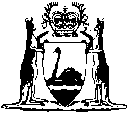 (a) upon registration is$225(b) upon annual renewal of registration is$225(c)upon provisional registration isa fee (calculated pro rata from a full fee of $225) to cover the period commencing from the application through to 30 June of that financial year(d)upon temporary registration [except where waived under rule 29(1)] is$144.50University of Western Australia;Murdoch University;Curtin University of Technology 2;Western Australian Teacher Education Authority;Education Department of Western Australia 3;Educational establishments under the Public Service of Western Australia.$	(a)	for the first part consisting of 3 written papers ..........................................................192.50	(b)	for the second part consisting of an oral examination ................................................192.50	(a)	for each written paper ...................................$192.50;	(b)	for each oral examination ..............................$192.50;		and	(c)	for each practical examination .......................$192.50.Name of InstitutionDegrees Diplomas, Other QualificationsMonth & Year Conferred (or to be conferred)Details of all courses in Psychology, including year each was completed and grade of Pass or Honours and or other qualifications. State thesis title and names of supervisorsEmployer’s Name and AddressTitle of Position HeldTenure of Position Month/Year From-ToFull-time or Part-time (if Part-time state hours per week)Name and address of the Psychologist by whom you work was supervised (if applicable)Seal of the Psychologists Board of
Western Australia to be herewith
Affixed...................................................................
Chief Examiner...................................................................
Chairman...................................................................
DateCitationGazettalCommencementPsychologists Board Rules 197814 Jul 1978 p. 2420-3214 Jul 1978Psychologists Board Amendment Rules 19866 Jun 1986 p. 1885-66 Jun 1986Psychologists Board Amendment Rules 198726 Jun 1987 p. 2492-31 Jul 1987 (see r. 2)Psychologists Board Amendment Rules 198930 Jun 1989 p. 1904-51 Jul 1989 (see r. 2)Psychologists Board Amendment Rules 19917 Jun 1991 p. 28111 Jul 1991 (see r. 2)Psychologists Board Amendment Rules 19939 Jul 1993 p. 33309 Jul 1993Psychologists Board Amendment Rules 199731 Dec 1997 p. 759931 Dec 1997Reprint of the Psychologists Board Rules 1978 as at 10 Feb 1998 (includes amendments listed above)Reprint of the Psychologists Board Rules 1978 as at 10 Feb 1998 (includes amendments listed above)Reprint of the Psychologists Board Rules 1978 as at 10 Feb 1998 (includes amendments listed above)Psychologists Board Amendment Rules 19997 Jan 2000 p. 28-307 Jan 2000Psychologists Board Amendment Rules 200018 Aug 2000 p. 4768-918 Aug 2000Psychologists Board Amendment Rules (No. 2) 20007 Nov 2000 p. 6145-67 Nov 2000Reprint 2: The Psychologists Board Rules 1978 as at 12 Dec 2003 (includes amendments listed above)Reprint 2: The Psychologists Board Rules 1978 as at 12 Dec 2003 (includes amendments listed above)Reprint 2: The Psychologists Board Rules 1978 as at 12 Dec 2003 (includes amendments listed above)Psychologists Board Amendment Rules 200430 Dec 2004 p. 7005-61 Jan 2005 (see r. 2 and Gazette 31 Dec 2004 p. 7130)Psychologists Board Amendment Rules 20062 May 2006 p. 16972 May 2006 Short titleNumber and yearNumber and yearAssentAssentAssentCommencementPsychologists Act 2005 s. 106 4Psychologists Act 2005 s. 106 428 of 200528 of 200512 Dec 2005To be proclaimed (see s. 2)To be proclaimed (see s. 2)